Všeobecné informace – pobyt v Řecku v Nei PoriDoprava:  klimatizovaným autobusem od Letokruhu v pátek 31. 8. 2018 (čas bude upřesněn), nástupní místa po trase podle potřeby. Trasa přes Slovensko, Maďarsko, Srbsko, Makedonii, délka cesty cca 20 hodin.Ubytování: apartmánový dům Fany je dvoupatrový dům pouze přes silnici od pláže. Jsou v něm studia pro 2 – 3 osoby a apartmány pro 4 – 6 osob,  vše s vybavenou kuchyní, balkonem a vlastním sociálním zařízením. Před domem se nachází nástupní místo na autobus a vláček do okolních míst. Ubytování má velmi dobré recenze. Do pokojů vás rozdělíme na základě vašich požadavků (co se týká počtu osob v apartmánu.)Stravování: polopenze v místní řecké taverně cca 50 m od ubytování, snídaně včetně kávy nebo čaje a večeře včetně džbánku s vodou. V blízkosti ubytování 3 supermarkety, ceny jen o něco málo vyšší než u nás.. Dětem bez rodičů zajistíme i oběd (z vlastních zdrojů).Pláž: dlouhá, široká a písčitá, možnost si za poplatek pronajmout lehátko a slunečník (většinou za konzumaci v místním plážovém baru) nebo na veřejné pláži o kousek dá.Je možnost přinést si vlastní plážové vybavení. Je tu možnost provozovat plážové sporty. V tomto období je moře ještě pěkně vyhřáté. Pozvolný vstup do moře je vhodný i pro neplavce, moře je v tomto místě oceněno Modrou vlajkou za ekologicky kvalitní mořskou vodu a klima vhodné pro onemocnění dýchacích cest.Program: 2x denně zajišťujeme program vhodný pro děti i dospělé (účast dobrovolná), v průběhu dne nabízíme sportovní aktivity.Přihláška: přihlásit se můžete online přes aplikaci Můj Letokruh nebo osobně v kanceláři Letokruhu. Přihlášky přijímáme do naplnění kapacity.Platba: dospělý nad 16 let 8590Kč, dítě do 16 let 8190Kč, děti bez rodičů příplatek za oběd 300Kč. Platbu lze rozdělit na 3 části – 1000Kč do 7 dnů od přihlášení,4000Kč duben 2018, zbytek do 25. 6. 2018. Zaplatit lze na účet 17331631/0100, VS RČ po lomítko, do poznámky prosím napsat jméno a Řecko.V ceně je: doprava, ubytování, polopenze, pedagogický a zdravotní dohled (pro děti bez rodičů nepřetržitě), materiál na program, cestovní pojištění do zahraničí.Nei Pori: moderní přímořské letovisko pod horou Olymp, ideální místo pro odpočinek. Vlakovým spojením se dostanete za chvíli do kousek vzdálené Leptokárie. Nedaleko se nachází i zřícenina hradu, kam se dá dojet turistickým vláčkem. V Nei Pori najdete dlouhou promenádu plnou obchůdků, taveren a cukráren, kde je otevřeno do nočních hodin.Toto místo je proslulé nejkrásnějšími plážemi. Místo je vhodné pro milovníky inline bruslení. Návrat: 10. 9. 2018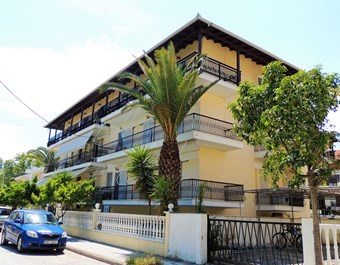 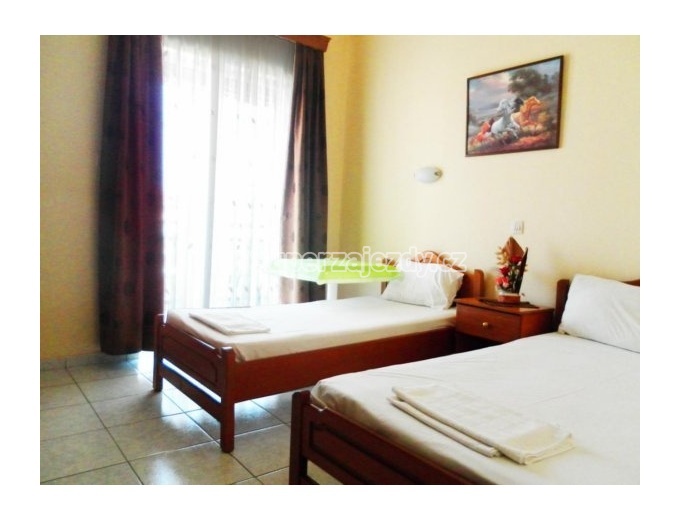 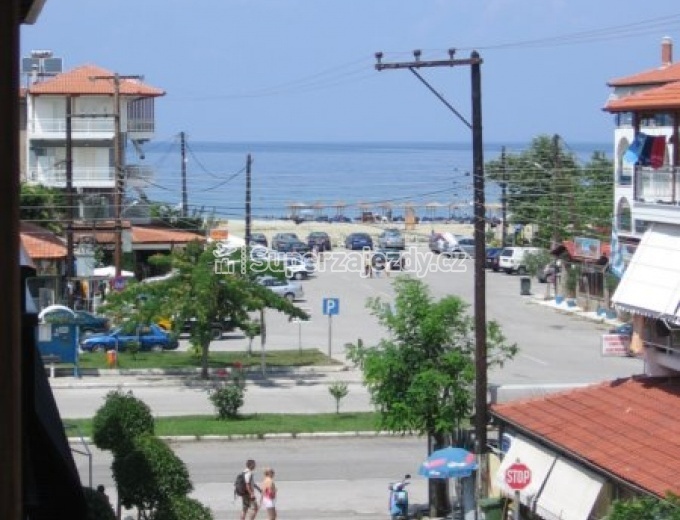 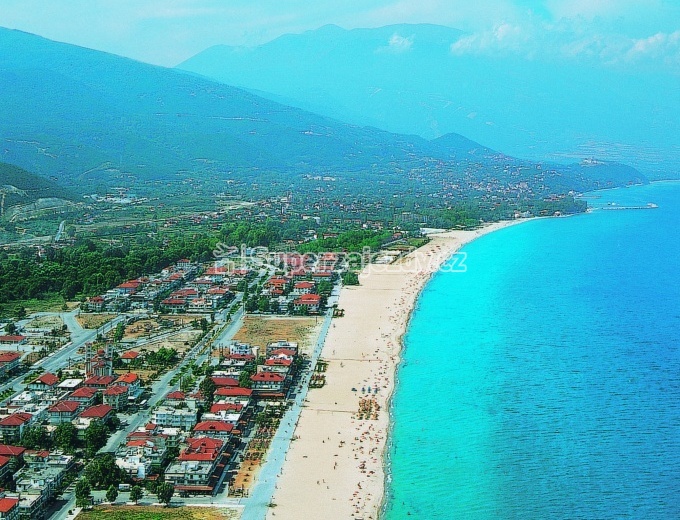 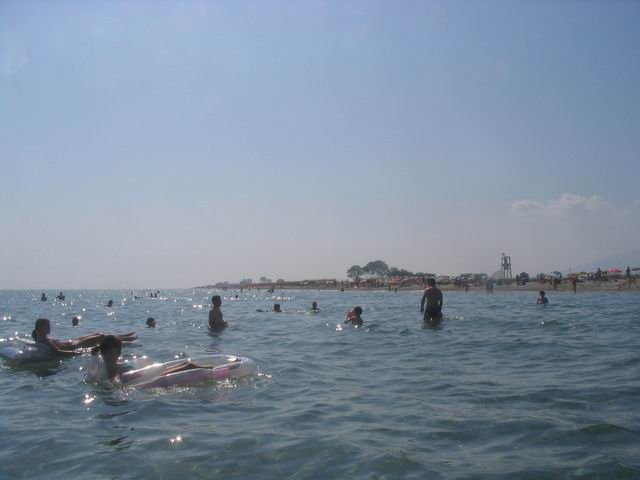 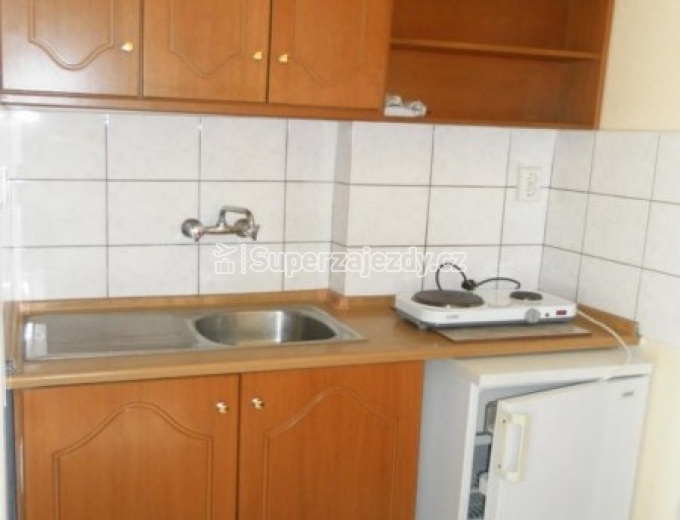 